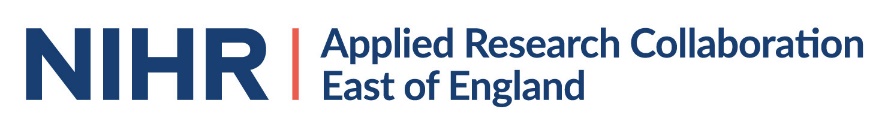 ARC FELLOWSHIP 2023BACKFILL REQUESTTo be completed by applicant’s chief executive/clinical director of the organisation:To ensure confidentiality, this form should be submitted by the referee to Nicole.jones@cpft.nhs.uk . This must be submitted via email at the time of application for the application to be considered. The deadline for submission is by the 30th November 2022.Name:Position:Institution/Organisation:Work address:Work telephone:Work E-mail:Applicant’s name: The ARC East of England undertakes to fund backfill for ARC Fellows for one day per week for a period of one year from April 2023 to March 2024 to the maximum of £12,500Please confirm the costs required to provide backfill for 1 day per week for 1 year. Current Grade:Annual Salary:Backfill Cost Requested (up to a maximum of £12,500):Signed:Date: